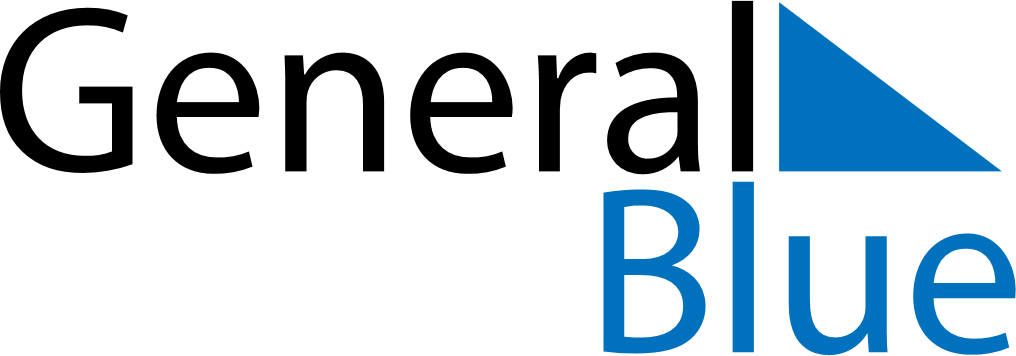 November 2022November 2022November 2022November 2022MonacoMonacoMonacoMondayTuesdayWednesdayThursdayFridaySaturdaySaturdaySunday1234556All Saints’ Day78910111212131415161718191920H.S.H. the Sovereign Prince’s DayH.S.H. the Sovereign Prince’s Day2122232425262627282930